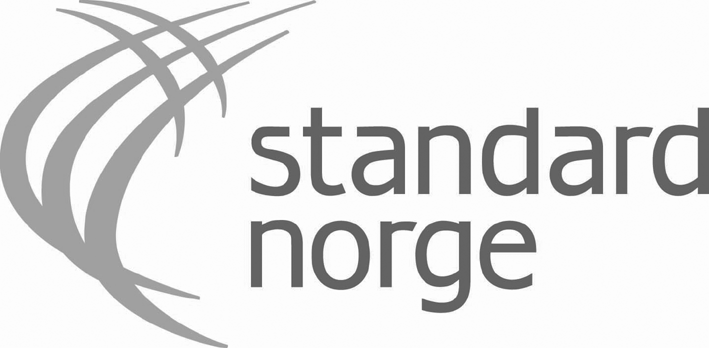 Speil - NS 8407 - NS 3431Dette speilet mellom NS 8407 og NS 3431 er ikke ment som et tolkningsbidrag til NS 8407, men er utarbeidet for å gjøre det enklere å sammenholde NS 8407 med NS 3431.NS 8407NS 3431Protokollens angivelse av virkeområdePunkt 1 OmfangPunkt 1 DefinisjonerPunkt 2 DefinisjonerPunkt 1.1 ByggherrePunkt 2.2 ByggherrePunkt 1.2 DagPunkt 2.9 DagerPunkt 1.3 GPunkt 2.12 GPunkt 1.4 KontraktsgjenstandBygger delvis på punkt 2.11 KontraktarbeidPunkt 1.5 KontraktsmedhjelperFinnes ikke i NS 3431Punkt 1.6 KontraktssumPunkt 2.10 KontraktssumPunkt 1.7 SideentreprenørerPunkt 2.5 SideentreprenørerPunkt 1.8 TotalentreprenørPunkt 2.3 TotalentreprenørPunkt 2 Kontraktsdokumenter og tolkningsreglerPunkt 4 Kontrakten. Kontraktsdokumenter. TolkningsreglerPunkt 2.1 KontraktsdokumenterPunkt 4.1 KontraktsdokumenterPunkt 2.2 TolkningsreglerPunkt 4.2 TolkningsreglerPunkt 3 Plikt til samarbeid og lojalitetPunkt 3 SamarbeidspliktPunkt 4 MøterPunkt 5.2 Byggherremøter og punkt 5.3 Prosjekterings- og entreprenørmøterPunkt 4.1 Generelt om møterFinnes ikke i NS 3431Punkt 4.2 ByggherremøterPunkt 5.2 ByggherremøterPunkt 4.3 Møter med kontraktsmedhjelperePunkt 5.3 Prosjekterings- og entreprenørmøterPunkt 5 Varsler og kravPunkt 44 VarslerPunkt 6 FristFinnes ikke i NS 3431Punkt 7 Partenes sikkerhetsstillelsePunkt 18 SikkerhetsstillelsePunkt 7.1 Generelle bestemmelserPunkt 18.1 Generelle reglerPunkt 7.2 Totalentreprenørens sikkerhetstillelsePunkt 18.2 Totalentreprenørens sikkerhetsstillelsePunkt 7.3 Byggherrens sikkerhetsstillelsePunkt 18.3 Byggherrens sikkerhetsstillelsePunkt 7.4 Reduksjon av sikkerhetPunkt 18.4 Reduksjon av sikkerhetPunkt 8 ForsikringPunkt 19 ForsikringPunkt 8.1 Totalentreprenørens plikt til å holde kontraktsgjenstanden mv. forsikretPunkt 19.1 Totalentreprenørens plikt til å holde kontraktarbeidet forsikretPunkt 8.2 AnsvarsforsikringPunkt 19.2 AnsvarsforsikringPunkt 8.3 KontrollPunkt 19.3 KontrollPunkt 8.4 Forsikring ved ombyggingsarbeiderPunkt 19.4 Forsikring ved ombyggingsarbeiderPunkt 8.5 OppgjørsbehandlingPunkt 19.5 OppgjørsbehandlingenPunkt 9 Partenes representanterPunkt 5.1 Partenes representanterPunkt 10 KontraktsmedhjelperePunkt 16 Bruk av kontraktsmedhjelperePunkt 10.1 Valg av kontraktsmedhjelpereDelvis dekket i punkt 16.1 GenereltPunkt 10.2 Byggherrens rett til å nekte å godta totalentreprenørens valg av kontraktsmedhjelperePunkt 16.2 Byggherrens rett til å nekte å godta totalentreprenørens valg av prosjekterende og underentreprenørPunkt 10.3 Kontraktsmedhjelpere som er angitt i kontraktenDelvis dekket i punkt 16.2 første ledd andre setning Byggherrens rett til å nekte å godta totalentreprenørens valg av prosjekterende og underentreprenørPunkt 11 Overdragelse av kontraktsforpliktelserPunkt 17.1 GenereltPunkt 12 Tiltransport av entreprenører. Byggeplassadministrasjon mv. Delvis i punkt 17.2 Overtagelse av ansvar for underentreprenør og prosjekterende og punkt 17.3 Påslag. NS 3431 har ikke regler om byggeplassadministrasjon mv.Punkt 12.1 GenereltDelvis i punkt 17.2 Overtagelse av ansvar for underentreprenør og prosjekterendePunkt 12.2 Tiltransport av sideentreprenørDelvis i punkt 17.2 Overtagelse av ansvar for underentreprenør og prosjekterende og punkt 17.3 Påslag.Punkt 12.3 Tiltransport av totalentreprenørenFinnes ikke i NS 3431Punkt 13 Tiltransport av prosjekterende, jf. også protokolltekstDelvis i punkt 17.2 Overtagelse av ansvar for underentreprenør og prosjekterende og punkt 17.3 PåslagPunkt 13.1 GenereltDelvis i punkt 17.2 Overtagelse av ansvar for underentreprenør og prosjekterendePunkt 13.2 Virkningene av tiltransportDelvis i punkt 17.2 Overtagelse av ansvar for underentreprenør og prosjekterende og punkt 17.3 Påslag.Punkt 14 KontraktsgjenstandenPunkt 11 Valg av løsninger, punkt 12 Krav til prosjektering, levering og utførelse og punkt 13 Offentlige krav som får virkning for kontraktarbeidetPunkt 14.1 Avtalte krav, jf. også protokolltekstPunkt 12.1 Avtalte kravPunkt 14.2 Uspesifiserte delerPunkt 12.2 Uspesifiserte delerPunkt 14.3 Byggherrens formål mv.Punkt 11.2 Byggherrens formålPunkt 14.4 Lover, forskrifter og offentlige vedtakPunkt 13.1 Lover, forskrifter og andre offentlige vedtakPunkt 14.5 Allmenne normer mv.Punkt 12.3 Prosjektering og utførelsePunkt 14.6 Valg av løsningerPunkt 11.1 Totalentreprenørens rett til valg av løsningerPunkt 15 Krav til prosessenPunkt 11 Valg av løsninger, punkt 12 Krav til prosjektering, levering og utførelse og punkt 13 Offentlige krav som får virkning for kontraktarbeidetPunkt 15.1 Generelle kravPunkt 13.1 Lover, forskrifter og andre offentlige vedtak, punkt 12.3 Prosjektering og utførelse og punkt 14.3 KvalitetssikringPunkt 15.2 Forandringer i lover, forskrifter mv.Punkt 13.2 Nye skjerpede regler og punkt 13.3 EnkeltvedtakPunkt 16 Prosjektering, rådgivning mv.Punkt 9 Rådgivning og prosjektering og punkt 27 Tillatelser og anmeldelser. Gebyrer og avgifterPunkt 16.1 ProsjekteringPunkt 9.2 Utarbeidelse av tegninger, beskrivelser og beregningerPunkt 16.2 VeiledningspliktPunkt 9.1 RådgivningPunkt 16.3 Offentlige tillatelserPunkt 27.1 Totalentreprenørens plikter og punkt 27.2 Byggherrens plikterPunkt 17 UtførelsePunkt 12.1 Avtalte krav og punkt 12.3 Prosjektering og utførelsePunkt 18 Forhold på byggeplassenPunkt 6 Forhold på byggeplassenPunkt 18.1 Lover, forskrifter og offentlige vedtakPunkt 6.1 Lover, forskrifter og andre offentlige vedtakPunkt 18.2 Tilkomst til byggeområdetFinnes ikke i NS 3431Punkt 18.3 ByggeplassledelseFinnes ikke i NS 3431Punkt 18.4 Fastmerker for utmåling, byggelinjePunkt 6.4 Fastmerker for utmåling, byggelinjePunkt 18.5 Dokumenter på byggeplassenDelvis i punkt 6.5 Norsk Standard, forskrifterPunkt 18.6 OppryddingPunkt 6.6 OppryddingPunkt 18.7 Bruk av stillaser og heiserPunkt 6.8 Bruk av stillaser og heiserPunkt 18.8 ArbeidstidPunkt 6.9 ArbeidstidPunkt 19 Skade på kontraktsgjenstanden mv. i byggetidenDelvis i punkt 20 Risiko for skade i kontraktstidenPunkt 19.1 Risiko for skadePunkt 20.1 Hovedregel og punkt 20.2 UnntakPunkt 19.2 Bruk av forsikring når byggherren har risikoen for skadeFinnes ikke i NS 3431Punkt 20 Kontroll og retting av feil i byggetidenPunkt 14 Kontroll, prøving m.m. og punkt 15 Utbedring av feil i byggetidenPunkt 20.1 Totalentreprenørens opplysningspliktDelvis i punkt 14.2 OpplysningerPunkt 20.2 Byggherrens rett til å føre kontrollPunkt 14.1 Byggherrens rett til å føre kontrollPunkt 20.3 Virkningene av kontroll og godkjennelsePunkt 14.4 Virkningene av kontroll og godkjennelsePunkt 20.4 Kostnader ved prøvingPunkt 14.5 KostnaderPunkt 20.5 Kostnadsstridig utførelse og skader på kontraktsgjenstanden i byggetidenDelvis i punkt 15 Utbedring av feil i byggetidenPunkt 21 Fremdrift og samordningPunkt 7 Partenes opplysningsplikt, punkt 21 Avtalte tidsfrister, punkt 23 Plikt til forsvarlig fremdrift og punkt 24 FremdriftsplanPunkt 21.1 Frister for fremdriftenPunkt 21 Avtalte tidsfrister og punkt 23.1 Påbegynnelse og avslutning av oppdragetPunkt 21.2 Totalentreprenørens fremdriftsplanPunkt 24 FremdriftsplanPunkt 21.3 Fremdriftsstatus og varslingPunkt 7.2 Totalentreprenørens opplysningspliktPunkt 21.4 Totalentreprenørens samordningspliktPunkt 23.2 Samordning av eventuelle sideentreprenørerPunkt 22 Byggherrens ytelserPunkt 7 Partenes opplysningsplikt og punkt 10 Ansvar og risiko for materialer og arbeidsunderlagPunkt 22.1 Lover, forskrifter og offentlige vedtakFinnes ikke i NS 3431Punkt 22.2 Rettslige forhold knyttet til byggeområdetFinnes ikke i NS 3431Punkt 22.3 Totalentreprenørens arbeidsgrunnlagPunkt 10.2 Totalentreprenørens arbeidsunderlagPunkt 22.4 Materialer levert eller bestemt av byggherrenPunkt 10.1 Materialer som leveres av byggherrenPunkt 22.5 Nærmere fastleggelse av byggherrens medvirkningspliktPunkt 7.4 Fastleggelse av byggherrens ytelser og punkt 7.5 Tidspunktet for levering av byggherrens ytelserPunkt 23 Risikoen for forhold ved grunnenPunkt 8 Lokale forhold. GrunnforholdPunkt 23.1 Byggherrens risiko for uforutsette forhold ved grunnenDelvis i punkt 8.1 Lokale forhold, punkt 8.2 Risiko for grunnforholdene m.m., punkt 8.3 Grunnforhold. Totalentreprenørens forutsetninger, punkt 8.4 Varsel om nødvendige grunnundersøkelser og 8.5 Krav på grunn av uforutsette forholdPunkt 23.2 Avtalt plassering av risikoen for forhold ved grunnen, jf. også protokolltekstFinnes ikke i NS 3431Punkt 23.3 KulturminnerFinnes ikke i NS 3431Punkt 24 Byggherrens valg av løsninger og annen prosjektering, jf. også protokolltekstPunkt 9 Rådgivning og prosjekteringPunkt 24.1 Byggherrens risikoDelvis i punkt 9.9 Byggherrens ansvarPunkt 24.2 Avtalt risikoovergangFinnes ikke i NS 3431Punkt 25 Totalentreprenørens gjennomgang av byggherrens ytelser. VarslingspliktPunkt 9 Rådgivning og prosjekteringPunkt 25.1 Totalentreprenørens undersøkelse av forhold som kan forstyrre gjennomføringen av arbeidet under kontraktenPunkt 9.6 Totalentreprenørens undersøkelse og vurdering av dokumenter som leveres av byggherren etter kontraktsinngåelsenPunkt 25.2 Totalentreprenørens vurdering av kvaliteten på løsninger og annen prosjektering foreskrevet av byggherrenPunkt 9.7 Totalentreprenørens plikt til å undersøke kvaliteten på løsninger foreskrevet av byggherren og punkt 9.8 Totalentreprenørens ansvar for feilPunkt 25.3 Byggherrens svarpliktFinnes ikke i NS 3431Punkt 26 Fastsettelse av vederlagetDelvis i punkt 28 Regler om bestemmelse av vederlagetPunkt 26.1 VederlagetFinnes ikke i NS 3431Punkt 26.2 IndeksreguleringPunkt 28.1 Regulering av kontraktssummenPunkt 26.3 Offentlige gebyrer og avgifterFinnes ikke i NS 3431Punkt 27 FaktureringDelvis i punkt 30 Avdrag og Punkt 32 Fakturering og målingPunkt 27.1 Avtalt faktureringFinnes ikke i NS 3431Punkt 27.2 Fakturering av kontraktssummenPunkt 30.1 Utarbeidelse av faktureringsplan, punkt 30.2 Faktureringsperiode og punkt 30.3 Innestående beløpPunkt 27.3 Fakturering av annet vederlagskravPunkt 32.2 Annen faktureringPunkt 27.4 Dokumentasjon av fakturakravetPunkt 32.1 Fakturering i henhold til faktureringsplanen og punkt 32.3 MålingPunkt 28 Generelle betalingsbestemmelserPunkt 29 Generelle betalingsreglerPunkt 28.1 BetalingsfristPunkt 29.1 BetalingsfristPunkt 28.2 HeftelserPunkt 29.2 HeftelserPunkt 28.3 Byggherrens tilbakeholdsrettPunkt 29.3 Byggherrens tilbakeholdsrettPunkt 29 Totalentreprenørens rettigheter ved betalingsmisligholdPunkt 29.4 Renter og punkt 41 Totalentreprenørens rett til å stanse arbeidetPunkt 29.1 ForsinkelsesrenterPunkt 29.4 RenterPunkt 29.2 Totalentreprenørens rett til å stanse arbeidetPunkt 41 Totalentreprenørens rett til å stanse arbeidetPunkt 30 Særlige regler om regningsarbeidPunkt 31 RegningsarbeidPunkt 30.1 VederlagsberegningPunkt 31.1 Generelt og punkt 31.3 AvregningPunkt 30.2 KostnadsoverslagPunkt 31.2 KostnadsoverslagPunkt 30.3 Kontroll og dokumentasjonPunkt 31.4 Kontroll og dokumentasjonPunkt 31 EndringerPunkt 33 EndringerPunkt 31.1 Retten til å pålegge endringerPunkt 33.1 Byggherrens rett til å pålegge totalentreprenøren endringerPunkt 31.2 Pålegg om tidsmessig omlegging, herunder forseringFinnes ikke i NS 3431Punkt 31.3 EndringsordrePunkt 33.2 Skriftlig påleggPunkt 32 Irregulær endringDelvis i punkt 33.3 Uenighet om hvorvidt det foreligger en endringPunkt 32.1 Endring i form av påleggDelvis i punkt 33.3 Uenighet om hvorvidt det foreligger en endringPunkt 32.2 Totalentreprenørens varslingspliktDelvis i punkt 33.3 Uenighet om hvorvidt det foreligger en endringPunkt 32.3 Byggherrens svarpliktDelvis i punkt 33.3 Uenighet om hvorvidt det foreligger en endringPunkt 33 FristforlengelseDelvis i punkt 22 Rett til fristforlengelsePunkt 33.1 Totalentreprenørens krav på fristforlengelse som følge av byggherrens forholdPunkt 22.1 Totalentreprenørens rett til fristforlengelse på grunn av byggherrens forhold m.m.Punkt 33.2 Byggherrens krav på fristforlengelse som følge av totalentreprenørens forholdFinnes ikke i NS 3431Punkt 33.3 Partenes krav på fristforlengelse på grunn av force majeurePunkt 22.2 Totalentreprenørens rett til fristforlengelse på grunn av uforutsette hindringer og punkt 22.7 Byggherrens rett til fristforlengelse på grunn av uforutsette hindringerPunkt 33.4 Varsel om fristforlengelsePunkt 22.5 VarselPunkt 33.5 Beregning av fristforlengelseDelvis i punkt 22.3 Beregning av totalentreprenørens fristforlengelsePunkt 33.6 Partenes spesifisering av krav på fristforlengelseDelvis i punkt 22.5 VarselPunkt 33.7 Partens svarpliktDelvis i punkt 22.5 VarselPunkt 33.8 Forsering ved uberettiget avslagPunkt 22.6 ForseringPunkt 34 VederlagsjusteringDelvis i punkt 26 Totalentreprenørens krav på dekning av merutgifter og punkt 33 EndringerPunkt 34.1 Retten til vederlagsjusteringDelvis i punkt 26.1 Krav på dekning av merutgifter og punkt 26.2 VarselPunkt 34.2 Generelle regler for vederlagsjusteringDelvis i punkt 26.1 Krav på dekning av merutgifter og delvis punkt 33.5 Oppgjørsregler der enhetspriser ikke er avtalt eller ikke er anvendeligePunkt 34.3 Vederlagsjustering ved anvendelige enhetspriserPunkt 33.4 Oppgjørsregler ved endringer der enhetspriser er avtaltPunkt 34.4 Vederlagsjustering når det ikke foreligger anvendelige enhetspriserPunkt 33.5 Oppgjørsregler der enhetspriser ikke er avtalt eller ikke er anvendeligePunkt 34.5 Avbestillingserstatning til kontraktsmedhjelperPunkt 33.6 annet ledd Oppgjør ved fradragPunkt 35 Uenighet om endringer mv.Punkt 33.3 Uenighet om hvorvidt det foreligger en endringPunkt 35.1 Utførelsesplikt ved uenighetPunkt 33.3.5, som er et underpunkt til punkt 33.3 Uenighet om hvorvidt det foreligger en endringPunkt 35.2 Totalentreprenørens søksmålPunkt 33.3.4, som er et underpunkt til punkt 33.3 Uenighet om hvorvidt det foreligger en endringPunkt 36 Forberedelse til overtakelseDelvis i punkt 35.2 Forberedelse av overtagelsePunkt 36.1 Testing og innregulering av tekniske anleggDelvis i punkt 35.2 annet, tredje og fjerde ledd Forberedelse av overtagelsePunkt 36.2 Levering av FDV-dokumentasjonDelvis i punkt 35.3.2 Drifts- og vedlikeholdsinstruksPunkt 36.3 Innkalling til overtakelsesforretningPunkt 35.2 første ledd Forberedelse av overtagelsePunkt 37 OvertakelsePunkt 35 OvertagelsePunkt 37.1 OvertakelsesforretningPunkt 35.1 Generelt, punkt 35.3.1 Møteplikt, punkt 35.3.3 BesiktigelsePunkt 37.2 Protokoll fra forretningenPunkt 35.3.4 ProtokollPunkt 37.3 Byggherrens rett til å nekte overtakelsePunkt 35.4 Byggherrens rett til å nekte overtagelsePunkt 37.4 Virkninger av overtakelsePunkt 35.6 Virkninger av overtakelsePunkt 37.5 DelovertakelsePunkt 35.5 DelovertakelsePunkt 38 Brukstakelse og prøvedriftDelvis regler som finnes i punkt 35 Overtagelse, og delvis nye regler som ikke finnes i NS 3431Punkt 38.1 BrukstakelseDelvis i punkt 35.1 GenereltPunkt 38.2 PrøvedriftFinnes ikke i NS 3431Punkt 39 SluttoppgjørPunkt 36 SluttoppgjørPunkt 39.1 Sluttoppstilling med sluttfakturaPunkt 36.1 Faktura for sluttoppgjør (sluttfaktura) og punkt 36.2 Byggherrens rett til selv å sette opp sluttoppgjørPunkt 39.2 Betaling av sluttfaktura. Innsigelser og kravPunkt 36.3 Innsigelser mot sluttfaktura og punkt 36.4 Betaling av sluttoppgjørPunkt 40 ForsinkelsePunkt 25 Forsinkelse. Dagmulkt og erstatningPunkt 40.1 Dagmulkt ved forsinkelsePunkt 25.1 Forsinkelse og 25.2 første ledd DagmulktPunkt 40.2 Dagmulktbelagte fristerPunkt 25.1 Forsinkelse og 25.2 første ledd DagmulktPunkt 40.3 Dagmulktens størrelsePunkt 25.2 annet, tredje, fjerde og sjette ledd DagmulktPunkt 40.4 VarslingspliktPunkt 25.2 femte ledd DagmulktPunkt 41 Brudd på samordningspliktenDelvis regler i punkt 23.2 Samordning av eventuelle sideentreprenørerPunkt 42 Mangel ved kontraktsgjenstandenPunkt 37 Mangel ved kontraktarbeidet. ErstatningsansvarPunkt 42.1 MangelPunkt 37.1 MangelPunkt 42.2 ReklamasjonPunkt 37.7 Reklamasjon ved overtagelse, punkt 37.8 Reklamasjonsfrist, punkt 37.9 Reklamasjonsbesiktigelse og punkt 37.10 unntak fra reklamasjonsreglenePunkt 42.3 UtbedringPunkt 37.2 Utbedring m.m., punkt 37.3 Frist for utbedring og punkt 37.4 Erstatning for utbedringskostnaderPunkt 42.4 PrisavslagPunkt 37.5 PrisavslagPunkt 42.5 Erstatning ved mangelPunkt 37.6 Erstatning for tapPunkt 43 Direktekrav mot totalentreprenørens kontraktsmedhjelperePunkt 43 Krav om totalentreprenørens underentreprenører og andre kontraktsmedhjelperePunkt 44 AvbestillingPunkt 34 Avbestilling og punkt 33.6 Oppgjør ved fradragPunkt 45 OppsigelseIkke regulert i NS 3431Punkt 46 HevningPunkt 39 Hevning på grunn av mislighold og punkt 40 Hevning på grunn av konkurs eller insolvensPunkt 46.1 Rett til å hevePunkt 39.1 Hevning ved totalentreprenørens mislighold, punkt 39.2 Hevning ved byggherrens mislighold, punkt 40.1 Totalentreprenørens konkurs eller insolvens og punkt 40.2 Byggherrens konkurs eller insolvensPunkt 46.2 Gjennomføring av hevningenPunkt 39.1 Hevning ved totalentreprenørens mislighold og punkt 39.2 Hevning ved byggherrens misligholdPunkt 46.3 Vederlag for utført arbeidPunkt 39.1 Hevning ved totalentreprenørens mislighold og punkt 39.2 Hevning ved byggherrens misligholdPunkt 46.4 Erstatning ved byggherrens hevningPunkt 39.1 Hevning ved totalentreprenørens mislighold og punkt 39.2 Hevning ved byggherrens misligholdPunkt 46.5 Erstatning ved totalentreprenørens hevningPunkt 39.1 Hevning ved totalentreprenørens mislighold og punkt 39.2 Hevning ved byggherrens misligholdPunkt 46.6 Sikkerhet i reklamasjonstidenPunkt 39.1 Hevning ved totalentreprenørens mislighold og punkt 39.2 Hevning ved byggherrens misligholdPunkt 46.7 RegistreringsforretningPunkt 39.3 Registrering ved hevningPunkt 47 Rettigheter til prosjekteringsmaterialet og dokumenterDelvis i punkt 9.5 Bruk av dokumenter og punkt 42.1 Rettigheter til prosjekteringsmaterialetPunkt 47.1 Generelt om bruk av dokumenterPunkt 9.5 Bruk av dokumenterPunkt 47.2 ProsjekteringsmaterialetDelvis i punkt 42.1 Rettigheter til prosjekteringsmaterialePunkt 48 Rett til kontraktsgjenstanden og materialerPunkt 42.2 Eiendomsrettens overgang og punkt 42.3 Eiendomsrett til materialerPunkt 48.1 Eiendomsrettens overgangPunkt 42.2 Eiendomsrettens overgangPunkt 48.2 Eiendomsrett til materialerPunkt 42.3 Eiendomsrett til materialerPunkt 49 Ansvar for skadePunkt 6.3 Tiltak ved risiko for skade m.m. og punkt 38 Erstatningsansvar utenfor kontraktsforholdetPunkt 49.1 Varsel om fare for skadePunkt 6.3 Tiltak ved risiko for skade m.m.Punkt 49.2 Ansvar for skade på den andre partens person eller eiendomPunkt 38 Erstatningsansvar utenfor kontraktsforholdetPunkt 49.3 Ansvar for skade på miljø, tredjemanns person eller eiendomPunkt 6.3 Tiltak ved risiko for skade m.m.Punkt 49.4 Fare for øyeblikkelig skadePunkt 6.3 Tiltak ved risiko for skade m.m.Punkt 50 TvisterDelvis i punkt 45 TvisterPunkt 50.1 Minnelige løsningerPunkt 45.1 Minnelige løsningerPunkt 50.2 Prosjektintegrert meglingFinnes ikke i NS 3431Punkt 50.3 Midlertidig tvisteløsningDelvis i punkt 45.2 Foreløpig oppmannsavgjørelsePunkt 50.4 TvisteløsningDelvis i punkt 45.3 Tvistløsning ved tvister der kravet er under 100 G og punkt 45.4 Tvistløsning der kravet er over 100 G